Module 5 Practice Quiz						                  1.	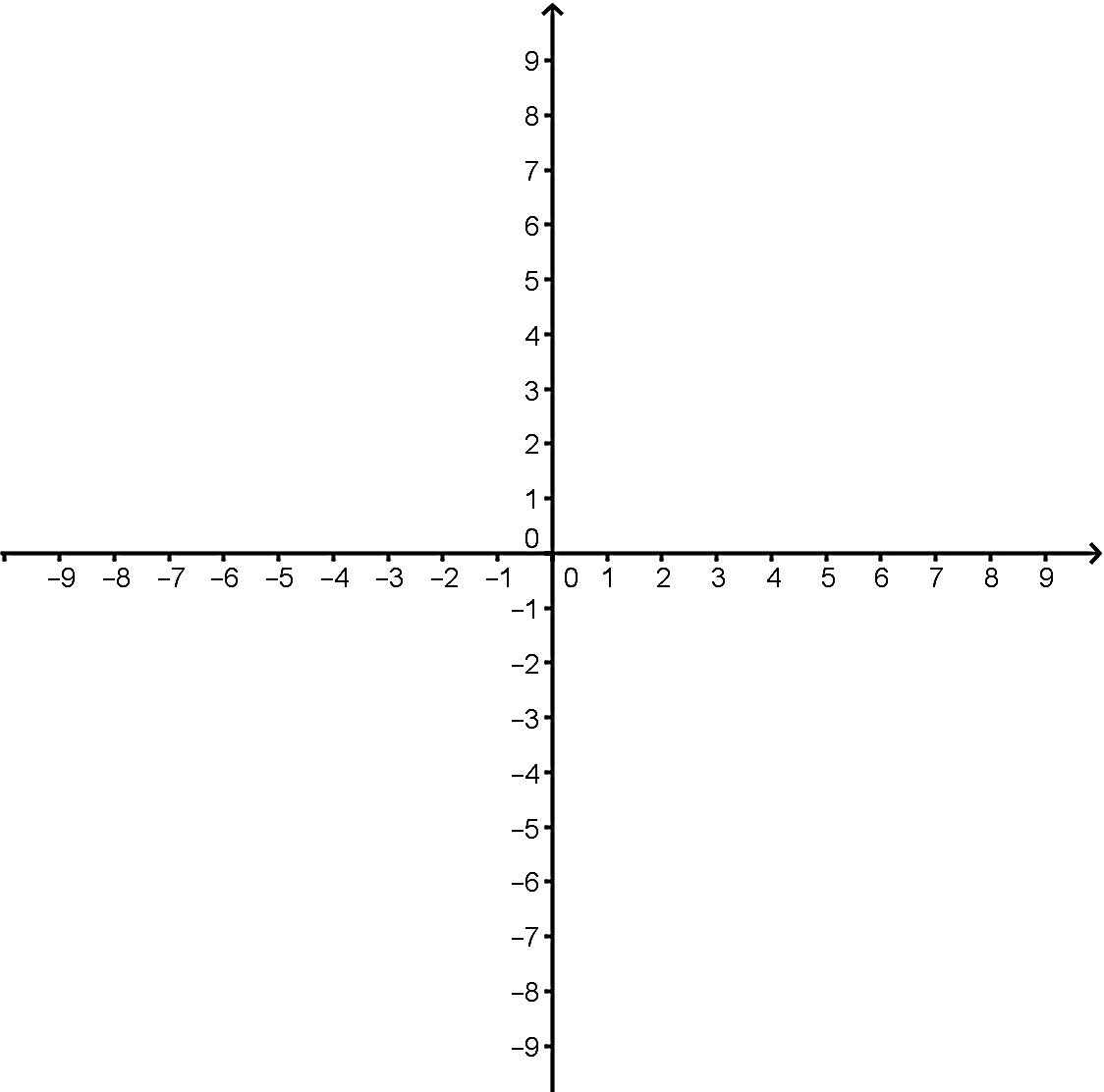 2.	3.  y=
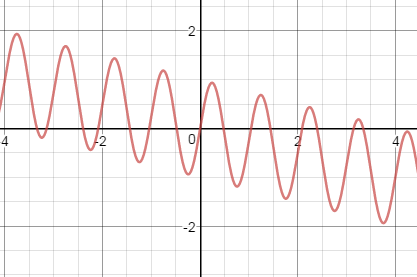 4.  y=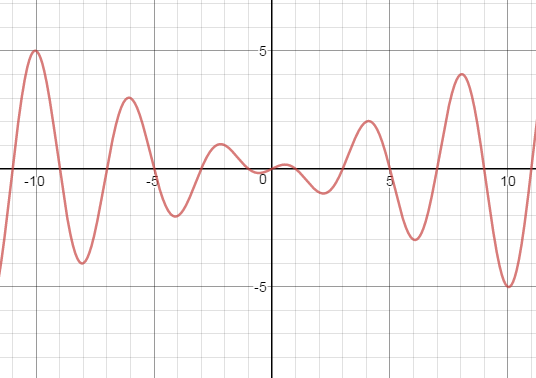 Complete the tableComplete the table